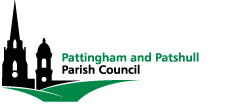 19th July 2021TO ALL MEMBERS OF PATTINGHAM AND PATSHULL PARISH COUNCIL, THE PRESS AND THE PUBLICDear Sir or MadamYou are summoned to attend the  Parish Council Meeting of Pattingham and Patshull Parish Council to be held at 7.45pm on Monday 26th July 2021, at Pattingham Village Hall.Yours faithfullyJ S CreeClerk to the Council		AGENDA80/21. 	Apologies for Absence.81/21.	Declarations of Councillors’ Interest.82/21.	    Public Forum - Democratic fifteen minute period / public question time.83/21.	To receive for confirmation and adoption, the Minutes of the Parish Council meeting held on 17th June 2021.84/21. 	County / District Councillors to address the Council on any matters relevant to the Parish85/21.	Update on Land off Windsor Road.86/21.	Update on Parish Map87/21.	     To receive an updated report from the PCSO on crime statistics in Pattingham88/21.      To receive an update on the reopening grant for the High Street89/21.	     To discuss speed information (Cllr J Tomlinson)90/21.      To discuss over hanging branches Westbeech Road obscuring unsuitable for heavy   goods school and give way warning signs (Cllr J Tomlinson)  91/21.	     To discuss additional Playing field maintenance92/21.      To discuss having Parish council email address for each Councillor as per NALCS   guidance93/21.      Report from the Clerk. 94/21.      Accounts for Payment.95/21.      Items for future Meetings96/21.      Date of Next Meeting –   6th September 2021